Distribution Center						Request Date: ___________________
224 S. Aransas Mathis, TX 78368
rhuerta@mathisisd.orgsrosenbaum@mathisisd.orgPLEASE MARK THE TYPE OF REQUEST:    ______Supplies       ____ Equipment Use     _____ Equipment Assignment                                               Received By: __________________________________		 Date: ______________________Delivered By: _________________________________		Date: _______________________Accepted By: __________________________________		Date: _______________________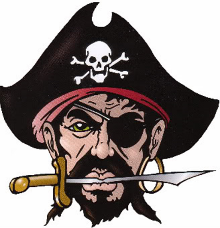 Distribution Request FormCampus/Location:______________________________________Requesting Employees Name:_______________________________Campus/Location:______________________________________Requesting Employees Name:_______________________________Administrators Approval:______________________________Administrators Approval:______________________________qtydescriptiondescription